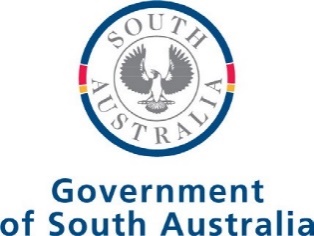 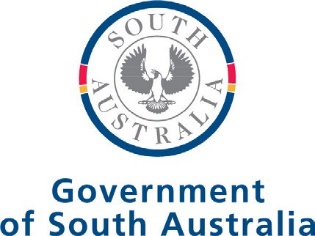 MEDIA PANEL SECONDARYPROCUREMENT CUSTOMER ORDER LAST UPDATED JULY 2023Customer OrderThe Master Media Scheme Customer Agreement Number B1510294 for the supply of media services between 
the Premier of South Australia on behalf of the Crown in the right of the State of South Australia was executed on 20 June 2023. 
This Customer Order is subject to the Terms and Conditions made under the Master Media Customer Agreement.Execution of Customer OrderCustomerSigned by <insert name and title of procurement delegate>of <government agency or statutory authority> in the presence of:Witness signature <insert signature>	Print name <insert name>Signed by <insert name and title>	Date <insert date>Accepted by the Media Panel supplierSigned by the <insert name of Media Panel supplier> in accordance with s127 of the Corporations Act 2001 by:Signature <insert name and title>	Date <insert date>Item no.ItemParticulars1Date of this Customer Order<Insert date>2Media Panel supplier<Insert Media Panel supplier name><Insert address><Insert contact name>Customer (Government agency or statutory authority)<Insert department/agency name>ABN<Insert ABN>3<Insert contact name and address for invoicing>MANDA T OR Y	REQUIREMENTS Invoicing addressMANDA T OR Y	REQUIREMENTS <Insert project or campaign name as listed on the Request for Quote Media Brief>MANDA T OR Y	REQUIREMENTS 4Project/campaign nameMANDA T OR Y	REQUIREMENTS 5Total budget inc GST<Total media budget as outlined on the Request for Quote Media Brief>MANDA T OR Y	REQUIREMENTS 6Contract periodCommencement Date: <Insert commencement date>Expiry Date: <Insert expiry date>MANDA T OR Y	REQUIREMENTS <Insert any further instructions or specifications of the customer order>MANDA T OR Y	REQUIREMENTS 7Other instructions or specificationsConfidential Contract ConditionsAll rates of the Media Panel are to remain confidential as outlined in thewhole of government Master Media Scheme Customer Agreement.